Town of Green Mountain Falls
Regular Fire Mitigation Advisory Committee Meeting Agenda
July 24th, 2023 at 6:00 p.m.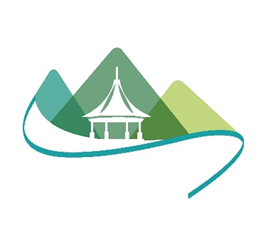 Join the Zoom Meeting by clicking on the following link:Join Zoom Meetinghttps://us02web.zoom.us/j/87927384643?pwd=UVNaQ0doM2kybXQwb0VaOHVGckU2dz09Meeting ID: 879 2738 4643     Passcode: 461832     One tap mobile     +17193594580To make a public comment please pre-register by 4pm on the day of the meeting via email: david@falconpartnersltd.comREGULAR MEETING:TIME*ITEMDESIRED OUTCOME6:001.CALL TO ORDER / ROLL CALL 6:052.ADDITIONS, DELETIONS, OR CORRECTION TO THE AGENDAFMC Action Desired6:103. PERSONS PRESENT NOT ON THE AGENDA: 3 MINUTES PER SPEAKERInformation Only6:154.CONSENT AGENDAMinutes from June 26th MeetingFMC Action Desired6:205.OLD BUSINESSCUSP Grant ROW Remediation Project – Update, David DouglasEducation Program Update and RecommendationRecent Developments – Mitigation Training CO-CO – John BellRed Cross program Monthly tip – Paul YinglingBronc Day – John and KellySeptember Chipper Day publicity/volunteersGMF resident and property owner data base update (information only)Formation of Volunteer GroupsBlock Captains Neighbor to NeighborGrantsFMC Action Desired8:006.NEW BUSINESSMHYC Grant ApplicationCWPP Update - DiscussionDefining and Refining the direction of the FMAC – eg Fire Adapted Community – Discussion    Fireadapted.orgFMC Action Desired8:307.REPORTSNoneInformation Only9:308.CORRESPONDENCE NoneInformation Only9:309.ADJOURNInformation Only